Attention Parents & Guardians: 
Webinars to Support your child at home during virtual learning Presented by MCPS Services for Students with Autism Spectrum Disorders 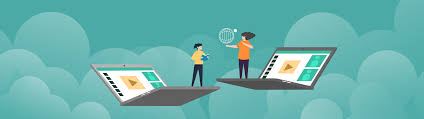 Dates and Topics: 8/24, 8/26, 8/27*Executive Functioning Skills for Virtual Learning9/1, 9/2, 9/3*Flexible Thinking Skills for Virtual Learning 9/8, 9/9, 9/10*Building Independence for Virtual Learning 9/14, 9/15, 9/17*Supporting Development of Social Skills and Navigation of Social Situations in the Virtual Learning Environment 9/22, 9/23, 9/24*Supporting Your Child’s Self-regulation Skills during Virtual LearningSession times will be: *   Sessions will be 4 PM to 6 PM on the following dates 8/27,9/3, 9/10, 9/17, 9/24) all other sessions will be from 7 PM to 9 PM  Join all sessions using the following link: https://meet.google.com/key-fcmy-yxf